MASON JAR LUMINARIESTAKE-AND-MAKEWE PROVIDE: 						YOU PROVIDE:jar								a place for your light!tissue paper							tea light				INSTRUCTIONSGently tuck the sheet or sheets of tissue paper into your jar.Fluff the tissue paper so it is sticking out of the top or looks however you would like it to.Flip the switch on your flameless electric tea light and set it inside the tissue paper.Watch it flicker! Switch the tissue paper colors out when you’d like a change.Send a photo of your work to rocklibrarystaff@gmail.com to be entered to win a prize!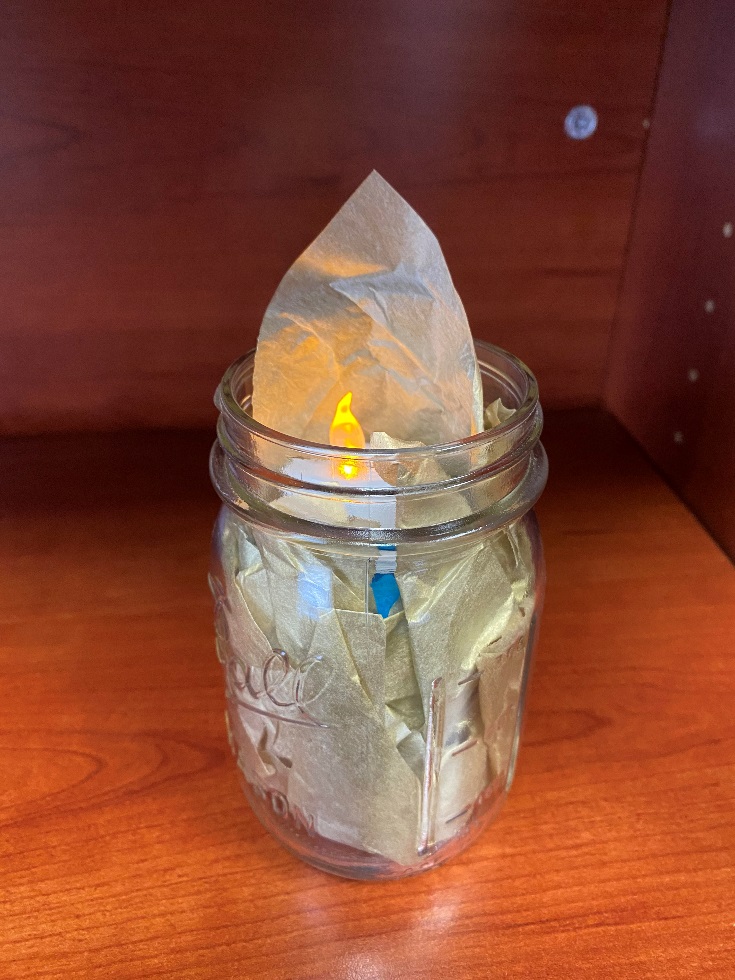 